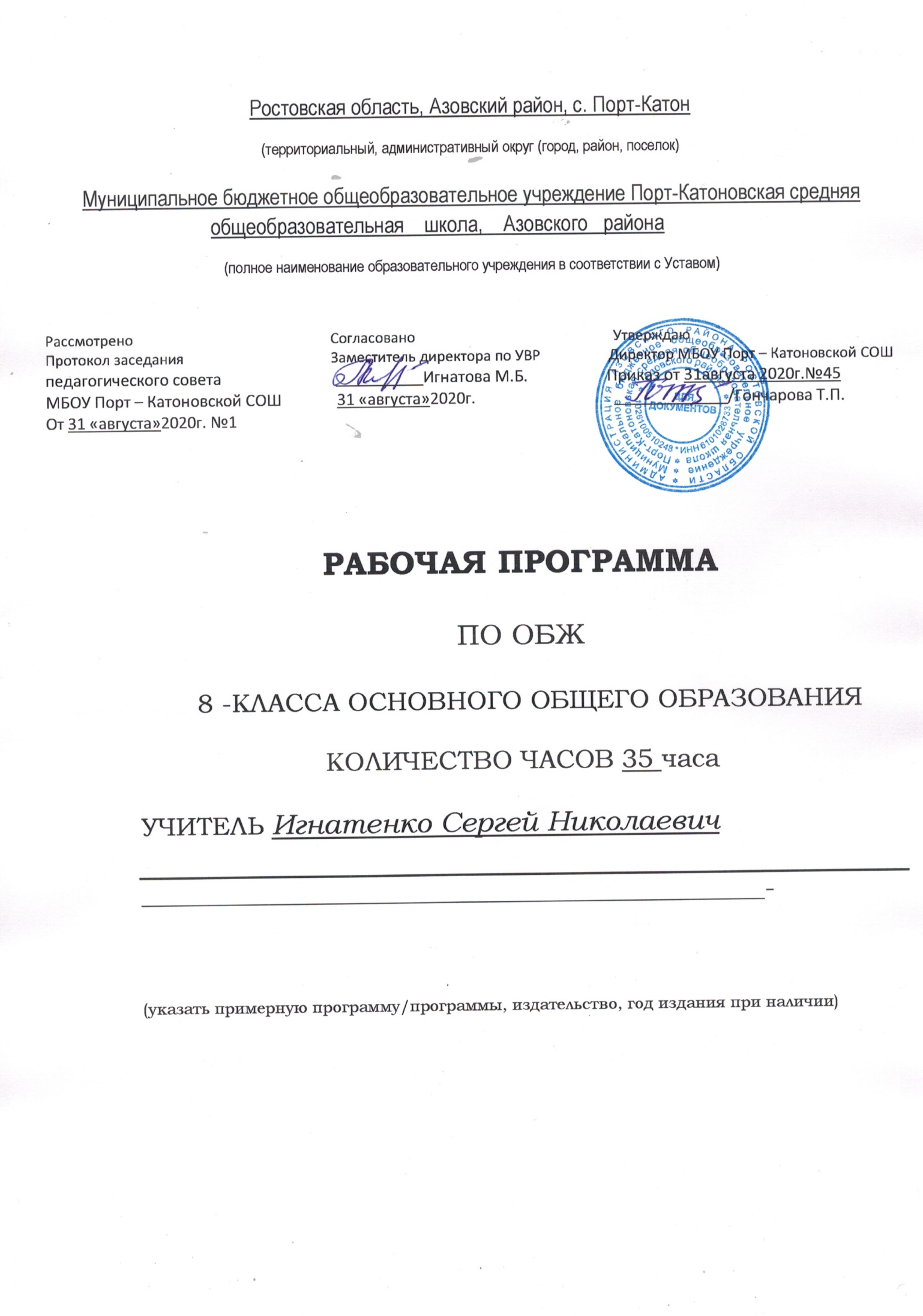 ПОЯСНИТЕЛЬНАЯ ЗАПИСКА Рабочая программа по курсу «Основы безопасности жизнедеятельности» составлено на основе программы для общеобразовательных учреждений: Основы безопасности жизнедеятельности: 1-11 классы/ А.Т. Смирнов, Л.П. Анастасов, Б.О. Хренников и др.; Под общ.ред. А.Т. Смирнова. М.: Просвещение, 2011 - 112с.Нормативно - правовая основа рабочей программы- Федеральный Закон от 29.12. 2012 № 273-ФЗ «Об образовании в Российской Федерации» (ред. от 02.03.2016; с изм. и доп., вступ. в силу с 01.07.2016);- Федеральный закон от 01.12.2007 № 309 «О внесении изменений в отдельные законодательные акты Российской Федерации в части изменения и структуры Государственного образовательного стандарта» (ред. от 23.07.2013);- приказ от 31.12.2015 № 1577 «О внесении изменений в федеральный государственный образовательный стандарт основного общего образования, утвержденный приказом Министерства образования и науки Российской Федерации от 17.12.2010 № 1897»;- приказ Минобрнауки России от 31.03.2014 № 253 «Об утверждении федерального перечня учебников, рекомендуемых к использованию при реализации имеющих государственную аккредитацию образовательных программ начального общего, основного общего, среднего общего образования» (в ред. приказов Минобрнауки России от 08.06.2015 № 576, от 28.12.2015 №1529, от 26.01.2016 № 38);- Примерная программа применительно к учебной программе “Основы безопасности жизнедеятельности” Сборник нормативных документов, Дрофа, 2008г., безопасности жизнедеятельности разработана на основе федерального компонента государственного стандарта основного общего образования, разработана и программы общеобразовательных учреждений “Основы безопасности жизнедеятельности” комплексная программа 5 – 11 классы. Основная школа, средняя (полная) школа. Под общей редакцией А.Т. Смирнова. Москва «Просвещение» 2009г.- основная образовательная программа основного общего образования МБОУ Порт-Катоновской СОШ Азовского района- учебный план МБОУ Порт-Катоновской СОШ Азовского района на 2020 - 2021 учебный годФедеральный базисный план отводит __34__ часов для обязательного изучения ___ОБЖ__ в ___8___ классе из расчёта ___1_ час в неделю.Цели:· формирование у учащихся научных представлений о принципах и путях снижения «фактора риска» в деятельности человека и общества· выработка умений предвидеть опасные и чрезвычайные ситуации природного, техногенного и социального характера и адекватно противодействовать им;· формирование у учащихся модели безопасного поведения в условиях повседневной жизни и в различных опасных и чрезвычайных ситуациях,  а  также развитие  способностей оценивать опасные  ситуации, принимать решения и  действовать безопасно  с  учетом  своих возможностей. Задачи:· усвоение знаний об опасных и чрезвычайных ситуациях;о влиянии их последствий на безопасность личности, общества и государства;  о государственной системе обеспечения защиты населения от чрезвычайных ситуаций;об оказании первой медицинской помощи при неотложных состояниях;о правах и обязанностях граждан в области безопасности жизнедеятельности;· развитие личных, духовных и физических качеств, обеспечивающих безопасное поведение  в различных опасных и чрезвычайныхситуациях природного, техногенного и социального характера;· развитие  умений предвидеть возникновение опасных  ситуаций по характерным признакам их появления, а также на основеЛогическим продолжением курса является внеурочная работа, которая включает в себя мероприятия направленные на формирование навыков безопасного поведения и навыков здорового образа жизни, проведение тренировочных эвакуаций по различным вводным.Планируемые результаты изучения предмета«Основы безопасности жизнедеятельности»         Результаты обучения полностью соответствуют стандарту. Требования направлены на реализацию деятельностного, практико-ориентированного и личностно-ориентированного подходов: освоение учащимися интеллектуальной и практической деятельности; овладение знаниями и умениями, востребованными в повседневной жизни, позволяющими ориентироваться в окружающем мире, значимыми для сохранения окружающей среды и собственного здоровья. В результате изучения основ безопасности жизнедеятельности обучающийся должен понимать:- основы здорового образа жизни; факторы, укрепляющие и разрушающие здоровье; вредные привычки и их профилактику;- правила безопасного поведения в чрезвычайных ситуациях социального, природного и техногенного характера;- способы безопасного поведения в природной среде;уметь: - действовать при возникновении пожара в жилище и использовать подручные средства для ликвидации очагов возгорания;- оказывать первую помощь при ожогах, переломах, ушибах, кровотечениях;- вести себя в чрезвычайных ситуациях и в местах большого скопления людей;- действовать согласно установленному порядку по сигналу «Внимание всем!», комплектовать минимально необходимый набор документов, вещей и продуктов питания в случае эвакуации населения;использовать полученные знания и умения в практической деятельности и повседневной жизни для:- обеспечения личной безопасности; - соблюдения мер предосторожности и правил поведения в ЧС;- проявление бдительности, безопасного поведения при дорожном движении;- обращения в случае необходимости в соответствующие службы экстренной помощи.- соблюдения мер предосторожности и правил поведения в ЧС;- проявление бдительности, безопасного поведения при дорожном движении;- обращения в случае необходимости в соответствующие службы экстренной помощи. Планируемые образовательные результаты обучающихся.       На конец 8 класса ученик научится и получит возможность научиться.Предметные результаты обучения:формирование современной культуры безопасности жизнедеятельности на основе понимания необходимости защиты личности, общества и государства посредством осознания значимости безопасного поведения в условиях чрезвычайных ситуаций природного, техногенного и социального характера;формирование убеждения в необходимости безопасного и здорового образа жизни;понимание личной и общественной значимости современной культуры безопасности жизнедеятельности;понимание роли государства и действующего законодательства в обеспечении национальной безопасности и защиты населения от опасных и чрезвычайных ситуаций природного, техногенного и социального характера, в том числе от экстремизма и терроризма;понимание необходимости подготовки граждан к военной службе;формирование установки на здоровый образ жизни, исключающий употребление алкоголя, наркотиков, курение и нанесение иного вреда здоровью;формирование антиэкстремистской и антитеррористической личностной позиции;понимание необходимости сохранения природы и окружающей среды для полноценной жизни человека;знание основных опасных и чрезвычайных ситуаций природного, техногенного и социального характера, включая экстремизм и терроризм и их последствия для личности, общества и государства;знание и умение применять правила безопасного поведения в условиях опасных и чрезвычайных ситуаций;умение оказать первую помощь пострадавшим;умение предвидеть возникновение опасных ситуаций по характерным признакам их проявления, а также на основе информации, получаемой из различных источников;умение принимать обоснованные решения в конкретной опасной ситуации для минимизации последствий с учётом реально складывающейся обстановки и индивидуальных возможностей.Метапредметными  результатами обучения  курса «Безопасности жизнедеятельности  является (УУД).Регулятивные УУД: умение самостоятельно планировать пути достижения целей защищённости, в том числе альтернативные, осознанно выбирать наиболее эффективные способы решения учебных и познавательных задач;умение самостоятельно определять цели своего обучения, ставить и формулировать для себя новые задачи в учёбе и познавательной деятельности, развивать мотивы и интересы своей познавательной деятельности;умение соотносить свои действия с планируемыми результатами курса, осуществлять контроль своей деятельности в процессе достижения результата, определять способы действий в опасных и чрезвычайных ситуациях в рамках предложенных условий и требований, корректировать свои действия в соответствии с изменяющейся ситуацией;умение оценивать правильность выполнения учебной задачи в области безопасности жизнедеятельности, собственные возможности её решения;владение основами самоконтроля, самооценки, принятия решений и осуществления осознанного выбора в учебной и познавательной деятельности;Познавательные УУД:умение определять понятия, создавать обобщения, устанавливать аналогии, классифицировать, самостоятельно выбирать основания и критерии (например, для классификации опасных и чрезвычайных ситуаций, видов террористической и экстремистской деятельности), устанавливать причинно- следственные связи, строить логическое рассуждение, умозаключение (индуктивное, дедуктивное и по аналогии) и делать выводы;умение создавать, применять и преобразовывать знаки и символы, модели и схемы для решения учебных и познавательных задач;освоение приёмов действий в опасных и чрезвычайных ситуациях природного, техногенного и социального характера, в том числе оказание первой помощи пострадавшим.Коммуникативные УУД:умение организовывать учебное сотрудничество и совместную деятельность с учителем и сверстниками; работать индивидуально и в группе: находить общее решение и разрешать конфликты на основе согласования позиций и учёта интересов; формулировать, аргументировать и отстаивать своё мнение;формирование и развитие компетентности в области использования информационно-коммуникационных технологий;формирование умений взаимодействовать с окружающими, выполнять различные социальные роли во время и при ликвидации последствий чрезвычайных ситуаций.тема оценки  результатов                   Требования направлены на формирование знаний и умений, востребованных в повседневной жизни, позволяющих адекватно воспринимать окружающий мир, предвидеть опасные и чрезвычайные ситуации и в случае их наступления правильно действовать.Рубрика «Знать/понимать» включает требования к учебному материалу, который усваивается и воспроизводится обучающимися об основах здорового образа жизни, об опасных и чрезвычайных ситуациях, об оказании первой медицинской помощи.Знания и умения учащихся оцениваются на основании устных ответов (выступлений), а также практической деятельности, учитывая их соответствие требованиям программы обучения, по пятибалльной системе оценивания.1.     Оценку «5» получает учащийся, чей устный ответ (выступление), письменная работа, практическая деятельность или их результат соответствуют в полной мере требованиям программы обучения. Если при оценивании учебного результата используется зачёт в баллах, то оценку «5» получает учащийся, набравший 90 – 100% от максимально возможного количества баллов.2.     Оценку «4» получает учащийся, чей устный ответ (выступление), письменная работа, практическая деятельность или их результат в общем соответствуют требованиям программы обучения, но недостаточно полные или имеются мелкие ошибки. Если при оценивании учебного результата используется зачёт в баллах, то оценку «4» получает учащийся, набравший 70 – 89% от максимально возможного количества баллов.3.     Оценку «3» получает учащийся, чей устный ответ (выступление), письменная работа, практическая деятельность или их результат соответствуют требованиям программы обучения, но имеются недостатки и ошибки. Если при оценивании учебного результата используется зачёт в баллах, то оценку «3» получает учащийся, набравший 45 - 69% от максимально возможного количества баллов.4.     Оценку «2» получает учащийся, чей устный ответ (выступление), письменная работа, практическая деятельность или их результат частично соответствуют требованиям программы обучения, но имеются существенные недостатки и ошибки. Если при оценивании учебного результата используется зачёт в баллах, то оценку «2» получает учащийся, набравший 20 - 44% от максимально возможного количества баллов. Обучение детей с ограниченными возможностями здоровья обеспечивается на интегративной основе с учетом индивидуальных особенностей обучающихся.СОДЕРЖАНИЕ УЧЕБНОЙ ПРОГРАММЫДЛЯ 8 КЛАССАМодуль I. Основы безопасности личности, общества и государства (23 часа) Раздел I. Основы комплексной безопасности (16 часов)Раздел II. Защита населения Российской Федерации от чрезвычайных ситуаций (7 часов)             - Пожарная безопасность             Пожары в жилых и общественных зданиях, причины их возникновения и возможные последствия. Влияние человеческого фактора на причины возникновения пожаров. Соблюдение мер пожарной безопасности в быту. Права и обязанности граждан в области пожарной безопасности. Правила безопасного поведения при пожаре в жилом или общественном здании.            - Безопасность на дорогах Причины дорожно-транспортных происшествий и их возможные последствия. Организация дорожного движения. Правила безопасного поведения на дорогах пешеходов и пассажиров. Общие обязанности водителя. Правила безопасного поведения на дороге велосипедиста и водителя мопеда. - Безопасность на водоёмах Особенности состояния водоёмов в различное время года. Соблюдение правил безопасности при купании в оборудованных и необорудованных местах. Безопасный отдых у воды. Само -  и взаимопомощь терпящих бедствие на воде. - Экология и безопасность Загрязнение окружающей природной среды. Понятия о предельно допустимых концентрациях загрязняющих веществ. Мероприятия, проводимые по защите здоровья населения в местах с неблагоприятной экологической обстановкой. - Чрезвычайные ситуации техногенного характера Общие понятия о чрезвычайных ситуациях техногенного характера. Классификация чрезвычайных ситуаций техногенного характера. Потенциально опасные объекты. Аварии на радиационно-опасных, химически опасных, взрывопожароопасных объектах, на гидротехнических сооружениях, их причины и возможные последствия. Защита населения от чрезвычайных ситуаций техногенного характера, рекомендации населению по безопасному поведению во время чрезвычайных ситуаций. Мониторинг и прогнозирование чрезвычайных ситуаций. Инженерная защита населения и территорий от чрезвычайных ситуациях. Оповещение населения о чрезвычайных ситуациях. Эвакуация населения. Аварийно-спасательные и другие неотложные работы в очагах поражения.Модуль II. Основы медицинских знаний и здорового образа жизни (12 часов) Раздел III.  Основы здорового образа жизни (8 часов)            - Здоровый образ жизни и его составляющие             Здоровый образ жизни – индивидуальная система поведения человека, обеспечивающая совершенствования его физических и духовных качеств. Психологическая уравновешенность и её значение для здоровья. Режим дня и его значение для здоровья. Профилактика переутомления. Двигательная активность и закаливание организма – необходимые условия сохранении здоровья человека. Роль здорового образа жизни в формировании у обучаемых современного уровня культуры в области безопасности жизнедеятельности.             - Вредные привычки и их влияние на здоровье             Основные вредные привычки. Курение, влияние табачного дыма на организм курящего и окружающих. Употребление алкоголя и его влияние на умственное и физическое развитие человека. Наркомания и её отрицательные последствия для здоровья человека. Профилактика вредных привычек.            Раздел IV.  Основы медицинских знаний и оказание первой медицинской помощи (4 часа)             - Первая медицинская помощь при неотложных состояниях             Основные правила оказания первой медицинской помощи при различных видах повреждений. Первая медицинская помощь при отравлениях аварийно химически опасными веществами. Первая медицинская помощь при травмах опорно-двигательного аппарата, порядок наложения поддерживающей повязки. Оказание первой медицинской помощи при утоплении. Способы проведения искусственной вентиляции лёгких и непрямого массажа сердца.ТЕМАТИЧЕСКОЕ ПЛАНИРОВАНИЕКАЛЕНДАРНО-тематическое планированиепо  ОБЖ 8  класс 2019-2020 учебный годМатериально – техническое обеспечение1. Учебно-методическая литература.
2. Аудиовидеоаппаратура, проекционная аппаратура. 
3. Средства программного обучения и контроля знаний. 
4. Макеты, муляжи, модели. 
5. Стенды, плакаты. 
6. Средства индивидуальной защиты. 
7. Аудиовизуальные пособия.8. ПК9. Макет АК - 74№Раздел, тема, количество часовОсновное содержаниеОсновные виды деятельности учащихся, формы занятийПланируемые результаты 1Пожары в жилых и общественных зданиях, их причина и последствия. Пожары в жилых и общественных зданиях, их возможные последствия.Пожар, горение, причины, классификация, условия возникновения пожараНазывать способы тушения пожаров.Умение работать с учебником, выделять главное2Профилактика пожаров в повседневной жизни и организация защиты населенияСоблюдение мер пожарной безопасности в быту.условия возникновения пожараНавыки действий при пожаре3Права. Обязанности и ответственность граждан  в области пожарной безопасности. Обеспечение личной безопасности при пожаре.Права и обязанности граждан в области пожарной безопасности.Права и обязанности Пользоваться правилами безопасного поведения при пожаре в жилом или общественном здании.4Причины дорожно-транспортных происшествий и травматизм людей.Причины ДТППричина ДТП, травматизмПравила безопасного поведения на дорогах пешеходов и пассажиров.5Организация  дорожного движения. Обязанности пешеходов и пассажиров.Организация дорожного движения. Правила безопасного поведения на дороге велосипедиста и водителя мопедаОбщие обязанности водителя.Правила поведения на дорогах.Умение работать с учебником, выделять главное6Велосипедист-водитель транспортного средстваВодитель. Формирование качеств безопасного водителя.Общие обязанности водителя.Правила поведения на дорогах.Умение работать с учебником, выделять главное7Безопасное поведение на водоемах в различных условиях.Водоемы. Особенности состояние водоемов в различное время года.водоемСоблюдение правил безопасности при купании в оборудованных и необорудованных местах8Безопасный отдых на водоемахБезопасный отдых у воды.Безопасный отдыхПравила поведения на дорогах9Оказание помощи терпящим бедствие на воде.Оказание само- и взаимопомощи терпящим бедствие на воде.само- и взаимопомощьУметь оказывать ПМП терпящим бедствие на воде.10Загрязнение окружающей природной среды и здоровье человека.Загрязнение окружающей природной среды. Понятие о ПДК загрязняющих веществ.Экология и экологическая система, экологический кризис. Значение взаимоотношений человека и биосферы, биосфера, мутагенез, ПДКПриводить примеры ЧС экологического характера.Умение работать с учебником, выделять главное11Правила безопасного поведения при неблагоприятной экологической обстановке.Мероприятия,  проводимые по защите здоровья населения в местах с неблагоприятной экологической обстановкой.Основные объекты, влияющие на загрязнение биосферы, атмосфера, литосфераСведения об уровнях загрязнения регионов России.Приводить примеры основных источников загрязнения сфер.Приводить примеры чистых регионов России.Умение работать с учебником, выделять главное12Классификация чрезвычайных ситуаций техногенного характераОбщие понятия о Ч.С. техногенного характера по типам и видам их возникновения. Потенциально опасные объекты экономики.13Аварии на радиационно-опасных объектах и их возможные последствия.Аварии на радиационно опасных объектах. Причина  их возникновения и возможные последствия. Аварии на гидротехнических объектахРадиоактивность, радиационно опасные объекты, ионизирующее излучение, РООПриводить примеры крупных радиационных аварий14Обеспечение радиационной безопасности населенияОсновные поражающие факторы при аварияхПравила поведения населения при радиоактивных авариях.Основные способы оповещения, мероприятия для подготовки к эвакуации, рекомендации при проживании в загрязненной зоне.Основные способы защиты населения.Действия при радиоактивных авариях15Аварии на химически опасных объектах и их возможнее последствияКлассификация АХОВ по характеру воздействия на человека.Последствия и причины  аварий на ХОО, зона химического заражения, токсодозаПонятия: аварийно -химически опасные вещества и ХОО (химически –опасные объекты)Называть крупнейшихпотребителей АХОВ.Систематизировать знания в таблицу: «Классификация АХОВ по характеру воздействия на человека», «Характер воздействия на человека  АХОВ»16Обеспечение химической защиты населенияОбеспечение химической защиты населенияОсновные правила поведения при авариях на ХООПрименение ИСЗ, КСЗ, противогазы, респираторы.17Пожары на взрывопожароопасных объектах экономики и их возможные последствия.Пожары на взрывопожароопасных объектах экономики и их возможные последствия.Причины взрывов, признаки взрывоопасных объектов, взрыв,  взрывоопасный объектНазывать последствияВзрывов, приводить примеры предприятий, относящихся к взрывоопасным объектам18Обеспечение защиты населения от последствий взрывопожароопасных объектах.Обеспечение защиты населения от последствий взрывопожароопасных объектах.Основные причины  возникновения пожаров и взрывовНазывать причины перерастания возгорания в пожар19Аварии на гидротехнических сооружениях и их последствия.Аварии на гидротехнических объектах. Причины, вызывающие гидродинамические аварииГидродинамическая аварии, классификация гидродинамических сооруженийОсновные правила поведения по сигналу об угрозе затопления и в случае катастрофического затопления20Обеспечение защиты населения от аварий на гидротехнических сооружениях Возможные первичные и вторичные последствия гидродинамических аварийМеры предосторожности, которые необходимо соблюдать при возвращении в затопленное жилище.Правила безопасного поведения при угрозе и во время гидродинамических аварий21Оповещение о ЧС техногенного характера.Способы оповещения населения о ЧС техногенного характера.Схема действия в Ч.С, вызванных крупными производственными авариями на блажащих предприятиях.Схема действия школы в ЧС, называть действия школ-интернатов при решении «эвакуация»22Эвакуация населенияОрганизация защиты населения при авариях на радиационно-опасных объектах.Эвакуация, план эвакуации учреждения,средства индивидуальной защитыПравила эвакуации, использование различных укрытий и защитных сооружений23Мероприятия по инженерной защите населения от ЧС техногенного характера.Организация защиты населения при авариях на радиационно-опасных объектах.Организация защиты населения при авариях на радиационно-опасных объектах.Умение анализировать и делать выводы24Общие понятия о здоровье как основной ценности человека.Общие понятия о здоровье как основной ценности человека.Здоровье, ЗОЖУмение работать с учебником, выделять главное25Индивидуальное здоровье, его физическая, духовная и социальная сущность.Индивидуальное здоровье, его физическая, духовная и социальная сущность.Общие понятия о ЗОЖУмение работать с учебником, выделять главное26Репродуктивное здоровье -  составная  часть здоровья человека и общества.Репродуктивное здоровье -  составная  часть здоровья человека и общества.Репродуктивное здоровьеУмение работать с учебником, выделять главное27Здоровый образ жизни  и профилактика основных неинфекционных  заболеванийЗдоровый образ жизни  и профилактика основных неинфекционных  заболеванийНеинфекционные заболеванияУмение работать с учебником, выделять главное28Вредные привычки и их влияние на здоровьеВредные привычки и их влияние на здоровьеПривычка, вредная привычкаУмение работать с учебником, выделять главное29Профилактика вредных привычекПрофилактика вредных привычекХимическая зависимость (алкоголизм, наркомания, табакокурение)Умение противостоят вредным привычкам30Здоровый образ жизни и безопасность жизнедеятельностиЗдоровый образ жизни и безопасность жизнедеятельностиЗдоровье, иллюзия, бред, демографияУмение работать с учебником, выделять главное31Первая медицинская помощь пострадавшим и ее значение (практическое занятие)Общая характеристика различных повреждений и их последствия  для здоровья человека.Навыки медицинской помощи32Первая медицинская помощь при отравлении АХОВ (практическое занятие)Правила оказания ПМП при отравлении угарным газом, хлором и аммиаком.Основные правила оказания ПМП, признаки жизни, признаки смертиДелать искусственную вентиляцию легких, непрямой массаж сердца33 – 34          35Первая медицинская помощь при травмах (практическое занятие)Средства  оказания первой медицинской помощи при травмахОбморожение, обморок, ожог. Степени ожога,, симптомы обморочного состояния.эпидермисНавыки медицинской помощи при травмахУмение работать с учебником, выделять главное№ урокаТема раздела,
урокаКол-вочасовВид контроляДАТАДАТАДАТАД/З№ урокаТема раздела,
урокаКол-вочасовВид контроляпланфактфактД/ЗПожарная безопасность – 3 часаПожарная безопасность – 3 часаПожарная безопасность – 3 часаПожарная безопасность – 3 часаПожарная безопасность – 3 часаПожарная безопасность – 3 часаПожарная безопасность – 3 часаПожарная безопасность – 3 часа1Пожары в жилых и общественных зданиях, их причины и последствия13.093.09§ 1.12Профилактика пожаров в и организация защиты населения110.09.10.09.§ 1.2, задание3Права, обязанности и ответственность граждан в области пожарной безопасности. Обеспечение личной безопасности при пожарах1Тест17.0917.09§ 1.3Безопасность на дорогах – 3 часаБезопасность на дорогах – 3 часаБезопасность на дорогах – 3 часаБезопасность на дорогах – 3 часаБезопасность на дорогах – 3 часаБезопасность на дорогах – 3 часаБезопасность на дорогах – 3 часаБезопасность на дорогах – 3 часа4Причины дорожно-транспортных происшествий и травматизма людей124.0924.09§ 2.15Организация дорожного движения. Обязанности пешеходов и пассажиров1Тест1.101.10§ 2.2, задание6Водитель, формирование качеств безопасного водителя18 10  8 10  § 2.3конспектБезопасность на водоемах – 3 часаБезопасность на водоемах – 3 часаБезопасность на водоемах – 3 часаБезопасность на водоемах – 3 часаБезопасность на водоемах – 3 часаБезопасность на водоемах – 3 часаБезопасность на водоемах – 3 часаБезопасность на водоемах – 3 часа7Безопасное поведение на водоемах в различных условиях1Зачет15.1015.10§ 3.18Безопасный отдых на водоемах122.1022.10§ 3.2, задание9Оказание помощи терпящим бедствие на воде1тест29.1029.10§ 3.3Экология и безопасность – 2 часаЭкология и безопасность – 2 часаЭкология и безопасность – 2 часаЭкология и безопасность – 2 часаЭкология и безопасность – 2 часаЭкология и безопасность – 2 часаЭкология и безопасность – 2 часаЭкология и безопасность – 2 часа10Загрязнение окружающей природной среды и здоровье человека1      12.11      12.11§ 4.1, задание11Правила поведения при неблагоприятной экологической обстановке1Тест19.1119.11§ 4.2Сообщение на тему - Классификация чрезвычайных ситуаций техногенного характераЧрезвычайные ситуации техногенного характера и их последствия – 5 часовЧрезвычайные ситуации техногенного характера и их последствия – 5 часовЧрезвычайные ситуации техногенного характера и их последствия – 5 часовЧрезвычайные ситуации техногенного характера и их последствия – 5 часовЧрезвычайные ситуации техногенного характера и их последствия – 5 часовЧрезвычайные ситуации техногенного характера и их последствия – 5 часовЧрезвычайные ситуации техногенного характера и их последствия – 5 часовЧрезвычайные ситуации техногенного характера и их последствия – 5 часов12Классификация чрезвычайных ситуаций техногенного характера126.1126.11§ 5.1Заполнить таблицу13Аварии на радиационно опасных объектах и их последствия1Тест3 123 12§ 5.214Аварии на химически опасных объектах и их возможные последствия110.1210.12§ 5.315Пожары и взрывы на взрывопожароопасных объектах экономики и их возможные последствия1Зачет17.1217.12§ 5.416Аварии на гидротехнических сооружениях и их возможные последствия124.1224.12§ 5.5написать сообщениеЗащита населения Российской Федерации от чрезвычайных ситуаций – 4 часаЗащита населения Российской Федерации от чрезвычайных ситуаций – 4 часаЗащита населения Российской Федерации от чрезвычайных ситуаций – 4 часаЗащита населения Российской Федерации от чрезвычайных ситуаций – 4 часаЗащита населения Российской Федерации от чрезвычайных ситуаций – 4 часаЗащита населения Российской Федерации от чрезвычайных ситуаций – 4 часаЗащита населения Российской Федерации от чрезвычайных ситуаций – 4 часаЗащита населения Российской Федерации от чрезвычайных ситуаций – 4 часа17Обеспечение радиационной безопасности населения 114.0114.01§ 6.118Обеспечение химической защиты населения1тест21.0121.01§ 6.219Обеспечение защиты населения от последствий аварий на взрывопожароопасных объектах128 0128 01§ 6.320Обеспечение защиты населения от последствий аварий на гидротехнических сооружениях1Зачет4.024.02§ 6.4подготовить сообщение С-Ш ГЭСОрганизация защиты населения от чрезвычайных ситуаций техногенного характера – 3 часаОрганизация защиты населения от чрезвычайных ситуаций техногенного характера – 3 часаОрганизация защиты населения от чрезвычайных ситуаций техногенного характера – 3 часаОрганизация защиты населения от чрезвычайных ситуаций техногенного характера – 3 часаОрганизация защиты населения от чрезвычайных ситуаций техногенного характера – 3 часаОрганизация защиты населения от чрезвычайных ситуаций техногенного характера – 3 часаОрганизация защиты населения от чрезвычайных ситуаций техногенного характера – 3 часаОрганизация защиты населения от чрезвычайных ситуаций техногенного характера – 3 часа21Организация оповещения населения о чрезвычайных ситуациях техногенного характера1Тест11.0211.02§ 7.1оксион22Эвакуация населения1Зачет18.0218.02§ 7.2рекомендации населению при эвакуации23Мероприятия по инженерной защите населения125.0225.02§ 7.3Основы здорового образа жизни – 8 часовОсновы здорового образа жизни – 8 часовОсновы здорового образа жизни – 8 часовОсновы здорового образа жизни – 8 часовОсновы здорового образа жизни – 8 часовОсновы здорового образа жизни – 8 часовОсновы здорового образа жизни – 8 часовОсновы здорового образа жизни – 8 часов24Здоровье как основная ценность человека14.034.03§ 8.125Индивидуальное здоровье человека, его физическая духовная и социальная сущность1Тест11.0311.03§ 8.226Репродуктивное здоровье – составляющая здоровья человека и общества118.0318.03§ 8.327Здоровый образ жизни как необходимое условие сохранения и укрепления здоровья человека и общества11.041.04§ 8.428Здоровый образ жизни и профилактика основных неинфекционных заболеваний1Тест8.048.04§ 8.529Вредные привычки и их влияние на здоровье115.0415.04§ 8.630Профилактика вредных привычек.1Тест22.0422.04§ 8.731Здоровый образ жизни и безопасность жизнедеятельности129.0429.04§ 8.832Первая помощь пострадавшим и ее значение.16.056.05§ 9.133Первая медицинская помощь при отравлении АХОВ (практическое занятие)113.0513.05§ 9.234 Первая медицинская помощь при травмах (практическое занятие)120.0520.05§ 9.3Первая помощь при утоплении,остановке сердца и коме.§ 9.4